Az űrlap teteje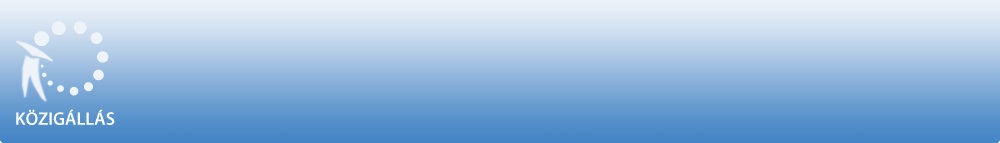 Budapesti Módszertani Szociális Központ és Intézményei a Közalkalmazottak jogállásáról szóló 1992. évi XXXIII. törvény 20/A. § alapján pályázatot hirdetBudapesti Módszertani Szociális Központ és Intézményei 
Pénzügyi csoport

pénzügyi előadó, követeléskezelő munkakör betöltésére. A közalkalmazotti jogviszony időtartama:határozatlan idejű közalkalmazotti jogviszony Foglalkoztatás jellege: Teljes munkaidő A munkavégzés helye:Budapest, 1134 , Dózsa Gy. út 152. A munkakörbe tartozó, illetve a vezetői megbízással járó lényeges feladatok:Banki tételek rendezése, banki tételek rendezéséhez kapcsolódó egyéb feladatok, bankszámla kivonaton szereplő tételek alátámasztását szolgáló bizonylatok bekérése, csatolása, ellenőrzése, lakbér, illetve kauciós befizetésekkel kapcsolatos egyeztetések a pénztárosokkal, vevői, szállítói folyószámlán jelentkező túlfizetések rendezése, jóváíró számlák rendezése, bankkivonatok, illetve postai befizetések igazolásának megküldése a BMSZKI pénztárosainak. Illetmény és juttatások:Az illetmény megállapítására és a juttatásokra a Közalkalmazottak jogállásáról szóló 1992. évi XXXIII. törvény rendelkezései , valamint a(z) Kjt. szociális, gyermekjóléti és gyermekvédelmi ágazatban történő végrehajtásáról szóló 257/2000. (XII. 26.) Korm. rendelet 5. számú melléklete (szociális ágazati összevont pótlék), továbbá a BMSZKI belső szabályzatának (éves szinten bruttó 200.000.-Ft cafeteria), illetve belső utasításainak (utazási költségtérítés és éves szinten bruttó 60.000.-Ft ruházati költségtérítés) rendelkezései az irányadók. Pályázati feltételek:         Középiskola/gimnázium, szakirányú pénzügyi-számviteli végzettség,          Felhasználói szintű MS Office (irodai alkalmazások),          Magyar állampolgárság          Büntetlen előélet          Cselekvőképesség A pályázat elbírálásánál előnyt jelent:         Mérlegképes könyvelői végzettség,          CT-EcoSTAT integrált számviteli rendszer ismerete          Legalább 3 éves szakmai gyakorlat A pályázat részeként benyújtandó iratok, igazolások:         Részletes szakmai önéletrajz          Motivációs levél          Végzettséget igazoló okiratok másolata          Érvényes, 3 hónapon belüli hatósági erkölcsi bizonyítvány, vagy nyilatkozat arról, hogy sikeres pályázat esetén a jogszabálynak megfelelő érvényes hatósági erkölcsi bizonyítványt a belépés napjáig bemutatja          Nyilatkozat arról, hogy a pályázó hozzájárul a pályázati anyagában foglalt személyes adatainak pályázati eljárással összefüggő kezeléséhez.          Nyilatkozat arról, hogy a pályázó hozzájárul-e, hogy a BMSZKI toborzó listáján a személyes adatait a pályázat elbírálását követően (sikertelen pályázat esetén) 4 hónapig nyilvántartsa és kezelje. A munkakör betölthetőségének időpontja:A munkakör a pályázatok elbírálását követően azonnal betölthető. A pályázat benyújtásának határideje: 2019. december 3. A pályázatok benyújtásának módja:          Elektronikus úton Személy- és munkaügyi csoport részére a allaspalyazat@bmszki.hu E-mail címen keresztül A pályázat elbírálásának módja, rendje:A pályázat beküldése előtt kérjük, olvassa el a pályázók személyes adatainak kezeléséről szóló BMSZKI adatvédelmi tájékoztatóját a www.bmszki.hu/adatvédelem oldalon. A benyújtott pályázatok értékelése alapján, a kiválasztott pályázók személyes meghallgatáson vesznek részt. A pályázókat írásban értesítjük. A határidőn túl érkező, valamint a pályázati feltételeknek tartalmilag nem megfelelő, illetve hiányos pályázatokat nem áll módunkban elfogadni. A pályázat elbírálásának határideje: 2019. december 6. A pályázati kiírás további közzétételének helye, ideje:          www.budapest.hu - 2019. november 14.         www.bmszki.hu - 2019. november 14.A munkáltatóval kapcsolatos egyéb lényeges információ: Kérjük, az e-mail tárgy rovatában feltüntetni a pályázati adatbázisban szereplő azonosító számot: MÜ/1776-1/2019, valamint a munkakör megnevezését: "pénzügyi előadó, követeléskezelő". Sikeres pályázat esetén, a munkába állás feltétele: belépés napján érvényes, 3 hónapon belüli hatósági erkölcsi bizonyítvány bemutatása és a BMSZKI foglalkozás egészségügyi orvosa által kiállított elsőfokú munkaköri alkalmassági vélemény leadása. A munkáltatóval kapcsolatban további információt a www.bmszki.hu honlapon szerezhet. Az űrlap aljaAz űrlap tetejeAz űrlap alja